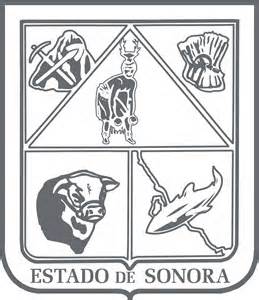                  GOBIERNO DEL ESTADO DE SONORA          	      17-SRH-P14-F01/REV.01            DESCRIPCIÓN DE PUESTO											ID: 1206-003OBJETIVORESPONSABILIDADESRELACIONES
MEDIDORES DE EFICIENCIADATOS GENERALES DEL PERFILGrado de estudios	Grado de estudios requerido y deseable.	Requerido:  	Deseable:   ¿El puesto requiere alguna especialización académica?	Carrera:	 Técnica	Área:	 Secretarial, Administrativa¿El puesto requiere experiencia laboral?La experiencia laboral requerida.• 6 meses en recepción ¿La ejecución del puesto requiere del conocimiento del inglés o algún otro idioma?Grado de dominio del idioma inglés¿La ejecución del puesto requiere del conocimiento de manejo de computadora?Nivel de conocimientos de computación.¿Qué nivel de habilidad de trato con personas requiere el puesto?Habilidad de trato con personas.¿Cuál es el nivel de la responsabilidad gerencial necesaria?Nivel de responsabilidad gerencial¿Cuál es el resultado esencial del puesto?El resultado esencial del puesto y el resultado secundario más importante.En primer lugar: 
En segundo lugar:  En relación al servicio a la comunidad y a los objetivos sociales y políticos del Gobierno del Estado, su puesto:Orientación del puesto.Manejo de personal requeridoNúmero de personas a cargo del titular del puestoRecursos financieros a su cargo(M = 000; MM = 000,000 de pesos anuales)¿Si maneja recursos financieros, su responsabilidad sobre ellos es?Tipo de responsabilidad sobre los recursos financieros que maneja.Tipo de Análisis PredominanteMarco de actuación y supervisión recibidaDATOS DE APROBACIÓNInformación provista por:                                                      Información aprobada por:DATOS GENERALESDATOS GENERALESDATOS GENERALESDATOS GENERALESTítulo actual del puesto funcional:RecepcionistaDependencia/Entidad:Secretaría de Agricultura, Ganadería, Recursos Hidráulicos, Pesca y Acuacultura     Área de adscripción:Dirección General de Planeación, Administración y EvaluaciónReporta a:Director General de Planeación, Administración y EvaluaciónPuestos que le reportan:Ninguno Recibir llamadas telefónicas y turnar al área correspondiente.  Proporcionar al público en general la orientación requerida.   Recibir y turnar correspondencia. Internas:Internas:a) Con todas las áreas de la SAGARHPA: para seguimiento de correspondencia.a) Con todas las áreas de la SAGARHPA: para seguimiento de correspondencia.Externas:Externas:a) Ciudadanos demandantes de los trámites y servicios de la Subsecretaría de Agricultura, Secretaría y la Dirección General de Planeación, Administración y Evaluación.a) Ciudadanos demandantes de los trámites y servicios de la Subsecretaría de Agricultura, Secretaría y la Dirección General de Planeación, Administración y Evaluación.Encuesta de empleados y funcionarios de la Subsecretaría de Agricultura, Secretaría y la Dirección General de Planeación, Administración y Evaluación. Encuesta de atención al público. Sexo:Estado Civil:Edad:Entre 20 a 60 años. Nombre: Nombre:    Cargo:Recepcionista    Cargo:Director General de Planeación, Administración y Evaluación